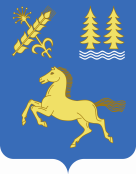 РЕШЕНИЕВ соответствии со ст. 40 Градостроительного кодекса Российской Федерации, Решением Совета сельского поселения Сикиязский сельсовет муниципального района Дуванский район Республики Башкортостан от 14.11.2014 г. № 232 «Об утверждении Правил землепользования и застройки сельского поселения Сикиязский сельсовет муниципального района Дуванский район Республики Башкортостан», ст. 28 Федерального закона от 06.10.2003 г. № 131-ФЗ «Об общих принципах организации местного самоуправления в Российской Федерации», в соответствии с п.3  ст. 11 Устава  сельского поселения Сикиязский сельсовет муниципального района Дуванский район Республики Башкортостан, в  целях соблюдения прав и законных интересов правообладателей земельных участков и объектов капитального строительства, п о с т а н о в л я ю:1.  На основании заявлений Поздеевой И.П., Поздеева Н.А., Поздеева А.В., Гирфановой Л.М., Гирфанова А.И., Гирфанова В.И., Гирфановой И.И., Гирфанова И.А., Гирфанова Л.М., назначить и провести публичные слушания на 11.03.2019 года в 15-00 часов по адресу: РБ, Дуванский район, с. Сикияз, ул. Д.М. Араловец, д.2в, в здании Администрации сельского поселения Сикиязский сельсовет муниципального района Дуванский район Республики Башкортостан, по вопросам: 1.1.  В части добавления в таблицу 2 ст. 49 кода 1.140 «блокированная жилая застройка» с установлением основного вида использования в территориальной зоне индивидуальной жилой застройки (Ж-1).1.2. В части увеличения предельных параметров земельного участка с видом разрешенного использования «для блокированной жилой застройки» с 400 кв.м. до 3000 кв.м.1.3.  В части предоставления разрешения на отклонение от предельных размеров разрешенного строительства с 3м до 0м, земельных участков с кадастровыми номерами 02:21:190501:220, 02:21:190501:221, расположенного по адресу: Республика Башкортостан, Дуванский район, с. Озеро, ул. Советская, д. 38, кв.1 и кв. 2 соответственно.2. Организацию и проведение публичных слушаний по вопросу, указанному в пункте 1 настоящего постановления, возложить на комиссию по проведению публичных слушаний Администрации сельского поселения Сикиязский сельсовет муниципального района Дуванский район Республики Башкортостан. 3. Определить местонахождение комиссии по адресу: 452532, РБ, Дуванский район, с. Сикияз, ул. Д.М. Араловец, д.2в, адрес электронной почты: sikiyaz_sp@mail.ru , контактные телефоны: 8 (34798) 2-63-18; 4.  Предложить гражданам, проживающим в пределах соответствующей территориальной зоны, правообладателям земельных участков, имеющих общие границы с земельным участком, применительно к которому запрашивается разрешение, правообладателям объектов капитального строительства, расположенных на земельных участках, имеющих общие границы с земельным участком, применительно к которому запрашивается разрешение, и правообладателям помещений, являющихся частью объекта капитального  строительства,       применительно  к  которому  запрашивается разрешение, не позднее пяти дней до даты проведения публичных слушаний направить в комиссию по проведению публичных слушаний Администрации сельского поселения Сикиязский сельсовет муниципального района Дуванский район Республики Башкортостан свои предложения по внесенным на публичные слушания вопросам предоставления разрешений на отклонение от предельных параметров разрешенного строительства, реконструкции объектов капитального строительства.          5. Разместить заключение о результатах публичных слушаний по вопросу, указанному в пункте 1 настоящего постановления на официальном сайте Администрации сельского поселения Сикиязский сельсовет муниципального района Дуванский район в информационно-коммуникационной сети Интернет.    6. Контроль за исполнением настоящего постановления оставляю за собой.Глава сельского поселенияСикиязский сельсоветМР Дуванский район РБ                                                                  С.Н. Семенцова№ 105От 11.02.2019  г. ИНФОРМАЦИОННОЕ СООБЩЕНИЕ	Администрация СП Сикиязский сельсовет МР Дуванский район РБ проводит публичные слушания, по вопросам:1.1.  В части добавления в таблицу 2 ст. 49 кода 1.140 «блокированная жилая застройка» с установлением основного вида использования в зоне индивидуальной жилой застройки (Ж-1) земельного участка в кадастровом квартале 02:21:190501, расположенного по адресу: Республика Башкортостан, Дуванский район, с. Озеро, ул. Советская, д. 38  1.2. В части увеличения параметров земельного участка для блокированной жилой застройки с 400 кв.м. до 3000 кв.м., земельного участка в кадастровом квартале 02:21:190501, расположенного по адресу: Республика Башкортостан, Дуванский район, с. Озеро, ул. Советская, д. 38  1.3.  В части предоставления разрешения на отклонение от предельных размеров разрешенного строительства с 3 кв.м. до 0 кв.м., земельного участка в кадастровом квартале 02:21:190501, расположенного по адресу: Республика Башкортостан, Дуванский район, с. Озеро, ул. Советская, д. 38,  которые состоятся  11марта 2019 года в 15-00 часов по адресу: РБ, Дуванский район, с. Сикияз, ул. Д.М. Араловец, д.2в, в здании Администрации  СП Сикиязский сельсовет МР Дуванский район РБ.     Письменные предложения жителей направляются в комиссию по проведению публичных слушаний Администрации СП Сикиязский сельсовет МР Дуванский район РБ по адресу: с. Сикияз, ул. Д.М. Араловец, д.2в,  не позднее пяти дней до даты проведения публичных слушаний.О назначении публичных слушаний по вопросу предоставления разрешения на отклонение от предельных параметров разрешенного строительства, реконструкции объектов капитального строительства